Wenn aus Sie Ihr Lieblingsbuch vorstellen möchten,oder sich für weitere Informationen interessieren,kontaktieren Sie uns: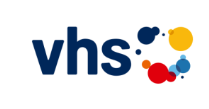 Frau Cordula Doßler, vhsTel. 09174 4749 – 33Email: cordula.dossler@vhs-roth.de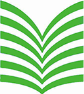 Stadtbücherei RothFrau Susanne Höcker, StadtbüchereiTel. 09171 848 – 522Email: stadtbuecherei@stadt-roth.de„Du öffnest Bücher und sie öffnen Dich“(Tschingis Aitmatov)Die Rother Montagslesungen sind eine Kooperationsveranstaltung der vhs und der Stadtbücherei Roth.Mit Ihren Spenden unterstützen die Rother Montagslesungen die Rother Tafel.Der Eintritt zu allen Lesungen ist frei.RotherMontagslesungenMärz bis April 2019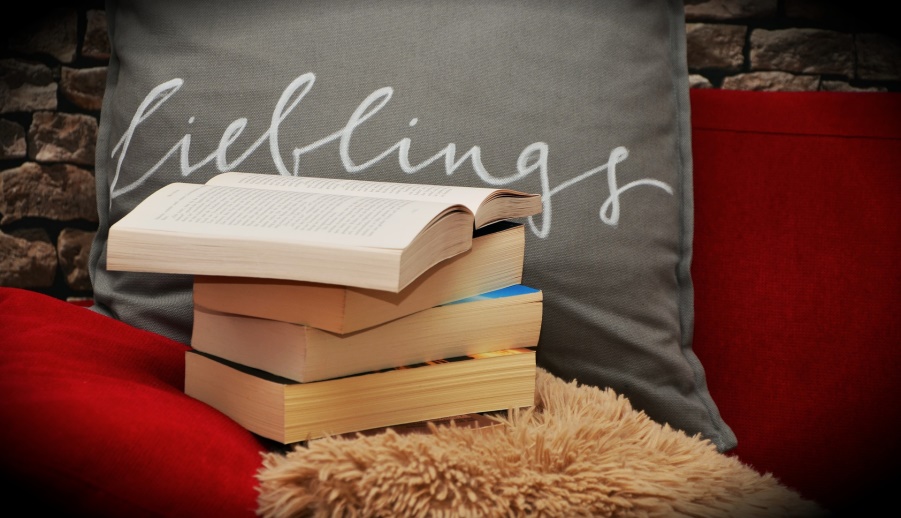 Die Lesungen finden montags statt,jeweils 16:30 bis 17.30 Uhr,im „Weinhaus am Kugelbühl“,Kugelbühlstr. 13, 91154 RothModeration: Christa Andresen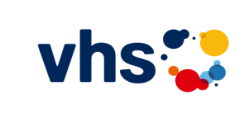 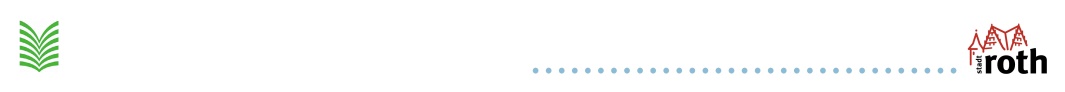 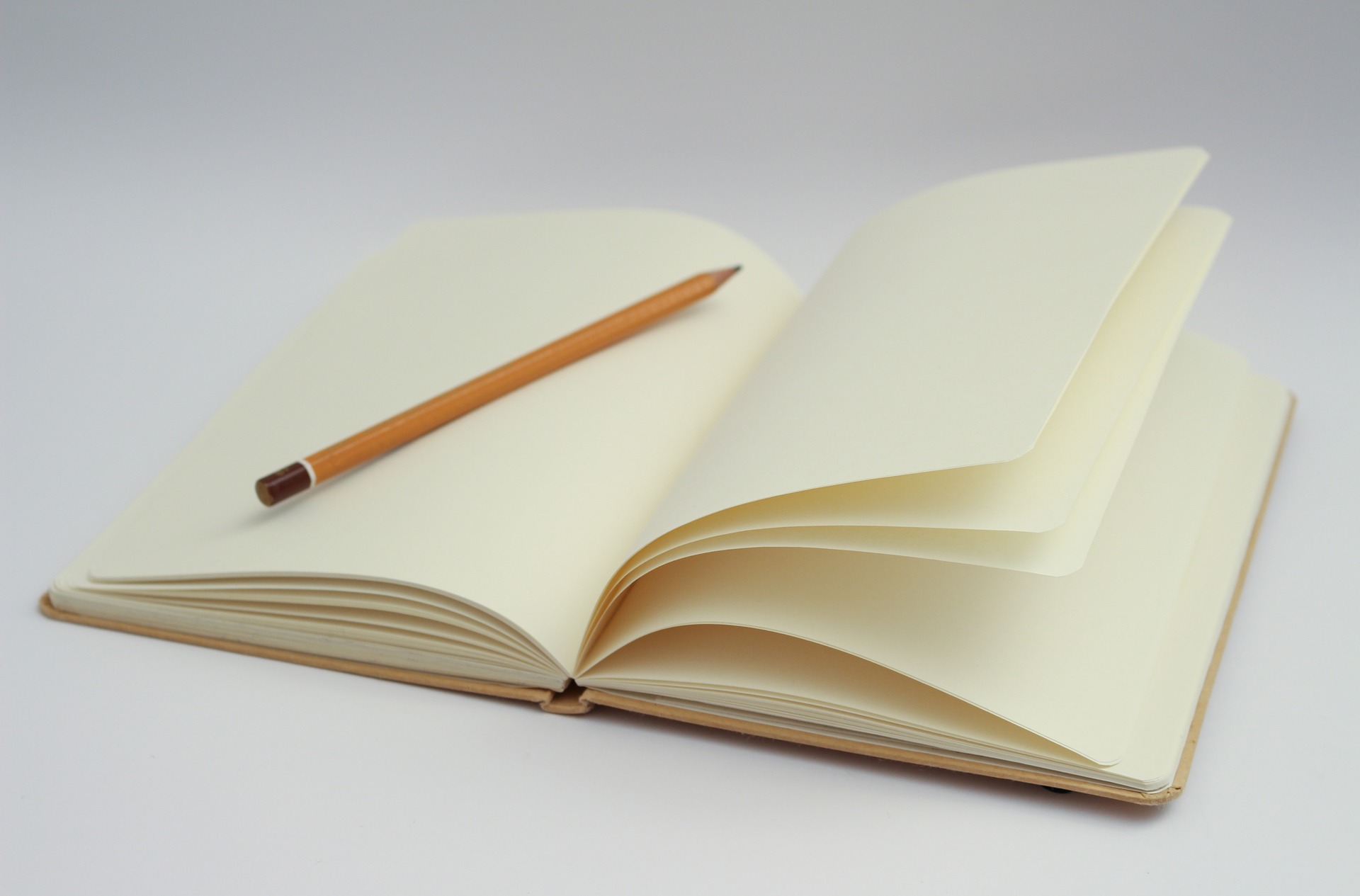 11. März 	„Herr aus Glas“ – Erzählungen von Erich Kästner		gelesen von Birgit Landmann18. März	„Im Hause des Kommerzienrates“ von Eugenie Marlittgelesen von Guido Schmid25. März	Gustav Hirschmann liest Eigenes1. April	„Di Leit a wenig auf´s Maul g´schautGunda Wittmann liest Fränkisches8. April	„Eine Handvoll Anekdoten“ von Hans Magnus Enzensberger		gelesen von Helmut Frye15. April	„All die Jahre“ von J. Courtney Sullivan		gelesen von Martina Niesel29. April	„Amalias magischer Ring“		gelesen von Stefanie Baier